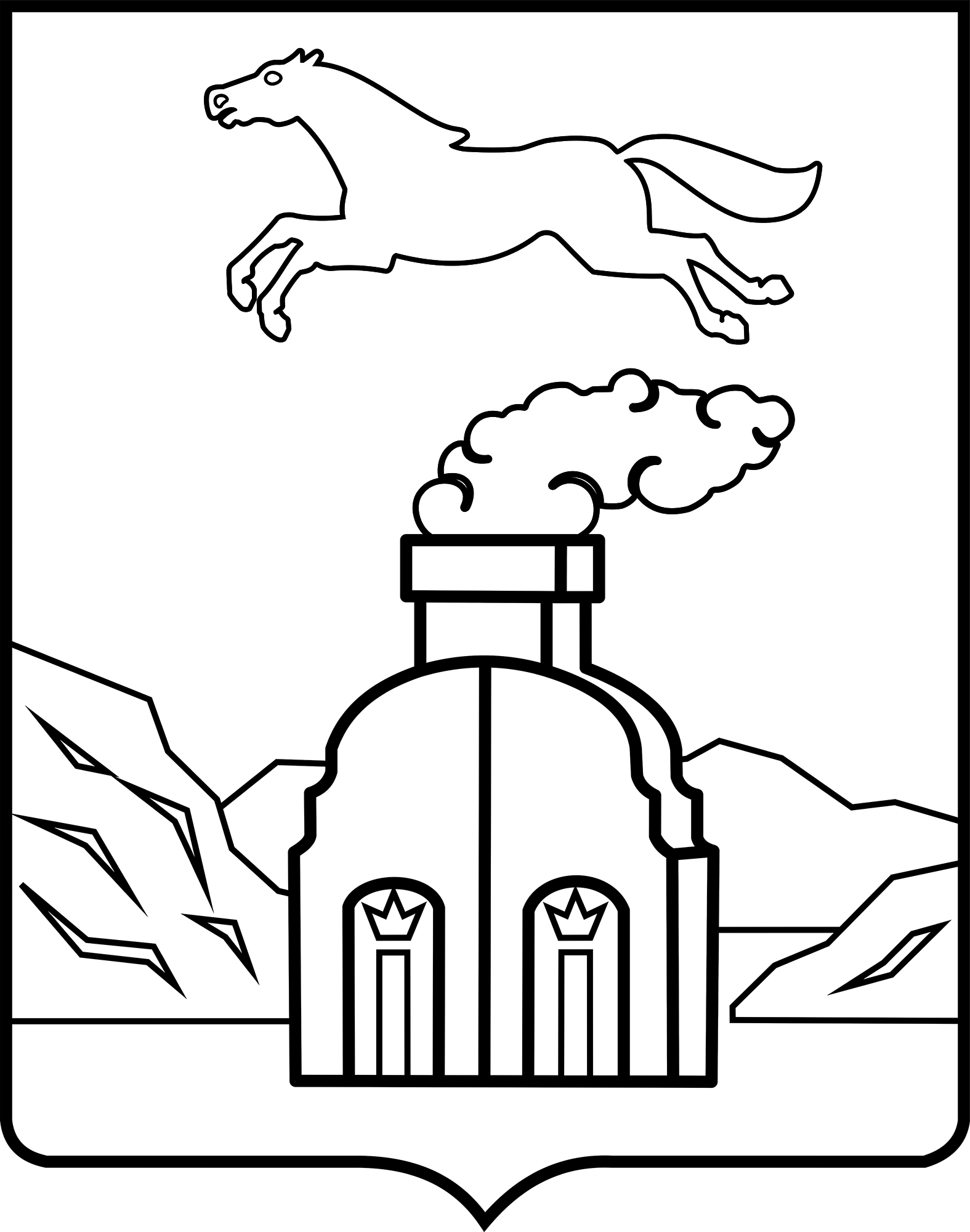 АДМИНИСТРАЦИЯ  ГОРОДА БАРНАУЛАПОСТАНОВЛЕНИЕОт _______________						       №_______________О внесении изменений 
и дополнений в постановление администрации города 
от 21.06.2021 №906В целях приведения правового акта в соответствие с постановлением Правительства Российской Федерации  от 18.09.2020 №1492 «Об общих требованиях к нормативным правовым актам, муниципальным правовым актам, регулирующим предоставление субсидий, в том числе грантов в форме субсидий, юридическим лицам, индивидуальным предпринимателям, а также физическим лицам - производителям товаров, работ, услуг, и о признании утратившими силу некоторых актов Правительства Российской Федерации и отдельных положений некоторых актов Правительства Российской Федерации»ПОСТАНОВЛЯЮ:Внести в постановление администрации города от 21.06.2021 №906 «Об утверждении Порядка предоставления из бюджета города за счет субвенций, полученных из краевого бюджета, субсидий на возмещение затрат, связанных с оказанием услуг дошкольного, начального общего, основного общего, среднего общего образования» следующие изменения и дополнения:Пункт 4 постановления изложить в следующей редакции:«4. Требования пункта 1.8 Порядка предоставления из бюджета города за счет субвенций, полученных из краевого бюджета, субсидий на возмещение затрат, связанных с оказанием услуг дошкольного, начального общего, основного общего, среднего общего образования, применяются к правоотношениям, возникающим при составлении бюджета города Барнаула, начиная с бюджета на 2025 год и плановый период 2026 и 2027 годов.Требования пункта 4.3 Порядка предоставления из бюджета города за счет субвенций, полученных из краевого бюджета, субсидий на возмещение затрат, связанных с оказанием услуг дошкольного образования, применяются в отношении грантов, начиная с 01.01.2023.»; В приложении к постановлению:В разделе 1 «Общие положения»: Пункт 1.7 дополнить абзацем следующего содержания:«Значение показателя предоставления субсидии устанавливается в Соглашении о предоставлении из бюджета города Барнаула за счет субвенций, полученных из краевого бюджета, субсидий на возмещение затрат, связанных с оказанием услуг дошкольного, начального общего, основного общего, среднего общего образования, заключаемом в порядке, предусмотренном пунктами 2.11-2.13 Порядка.»;Пункт 1.8 изложить в следующей редакции:«1.8. Сведения о субсидиях размещаются на едином портале бюджетной системы Российской Федерации в информационно-телекоммуникационной сети «Интернет» при формировании проекта решения о бюджете города на соответствующий финансовый год и плановый период (проекта решения о внесении изменений в решение о бюджете города на соответствующий финансовый год и плановый период) в соответствии с Порядком ведения реестра субсидий, в том числе грантов в форме субсидий, предоставляемых юридическим лицам, индивидуальным предпринимателям, а также физическим лицам – производителям товаров, работ, услуг, утвержденным приказом Министерства финансов Российской Федерации.»;В разделе 2 «Условия и порядок представления субсидии»:Абзац 3 пункта 2.6 изложить в следующей редакции:«сведения у органов местного самоуправления города Барнаула, осуществляющих полномочия главных администраторов доходов бюджета города в соответствии с Бюджетным кодексом Российской Федерации                 (далее – главные администраторы доходов), об отсутствии задолженности по неналоговым доходам в бюджет города Барнаула (за исключением задолженности по неналоговым доходам от штрафов и иных сумм в возмещение ущерба, подлежащих зачислению в бюджет города Барнаула), плательщиком которых является частная общеобразовательная организация, на первое число месяца, предшествующего месяцу, в котором принимается решение о предоставлении субсидии.»;Абзац 5 пункта 2.12 изложить в следующей редакции:«сведения у главных администраторов доходов об отсутствии задолженности по неналоговым доходам в бюджет города Барнаула (за исключением задолженности по неналоговым доходам от штрафов и иных сумм в возмещение ущерба, подлежащих зачислению в бюджет города Барнаула), плательщиком которых является частная общеобразовательная организация, на первое число месяца, предшествующего месяцу, в котором принимается решение о предоставлении субсидии.»;Пункт 2.14 изложить в следующей редакции:«При предоставлении субсидии обязательными условиями ее предоставления, включаемыми в соглашение, являются: осуществление за счет субсидии затрат, связанных с оказанием услуг дошкольного, начального общего, основного общего, среднего общего образования,   согласие получателя субсидии на осуществление комитетом, комитетом по финансам и Счетной палатой города Барнаула в пределах имеющихся полномочий и в порядке, установленном действующим законодательством Российской Федерации, проверок соблюдения получателем субсидии условий, целей и порядка предоставления субсидии, а также запрет приобретения получателем субсидии за счет полученных средств иностранной валюты, за исключением операций, установленных пунктом 5.1 статьи 78 Бюджетного кодекса Российской Федерации.»;Раздел 3 изложить в следующей редакции:«3. Требования к отчетности об использовании субсидии3.1. Получатель субсидии предоставляет в комитет отчет о достижении значений результатов предоставления субсидии, об осуществлении расходов, источником финансового обеспечения которых является субсидия по форме, установленной комитетом по финансам, не позднее 1 числа месяца, следующего за истекшим месяцем.3.2. Комитет имеет право устанавливать в соглашении сроки и формы предоставления получателем субсидии дополнительной отчетности.3.3. Оценка достижения получателем субсидии результата предоставления субсидии производится путем сравнения значения результата предоставления субсидии, установленного соглашением, и фактически достигнутого по итогам оказания услуг значения результата предоставления субсидии, указанного получателем субсидии в отчете о результатах.»;1.2.4. Дополнить разделом 4 следующего содержания:	«4. Требования к осуществлению контроля (мониторинга) за соблюдением условий, целей и порядка предоставления субсидии и ответственность за их нарушениеОтветственность за целевое использование субсидии получатель субсидии несет в соответствии с условиями заключенного соглашения.Контроль за соблюдением условий, цели и порядка предоставления субсидии получателем субсидии осуществляется комитетом, комитетом по финансам и Счетной палатой города Барнаула в соответствии с действующим законодательством Российской Федерации.Мониторинг достижения результатов предоставления субсидии исходя из достижения значений результатов предоставления субсидии, определенных соглашением, и событий, отражающих факт завершения соответствующего мероприятия по получению результата предоставления субсидии (контрольная точка), проводится в порядке и по формам, которые установлены Министерством финансов Российской Федерации. Порядок возврата субсидии в бюджет города получателем субсидии:В случае предоставления документов, содержащих недостоверные сведения, нарушения условий, цели и порядка предоставления субсидии, неисполнения или ненадлежащего исполнения обязательств по соглашению, в иных случаях, предусмотренных соглашением и (или) действующим законодательством, субсидия подлежит возврату в бюджет города.Решение о возврате субсидии принимает комитет в течение 30 дней 
с момента установления обстоятельств, указанных в абзаце 1 настоящего подпункта. Комитет направляет получателю субсидии письменное уведомление о причинах и сумме возврата в течение 10 дней со дня принятия решения. Получатель субсидии обязан в течение 30 дней с момента получения уведомления произвести возврат средств.Возврат осуществляется путем перечисления средств получателем субсидии на лицевой счет комитета, открытый в Управлении Федерального казначейства по Алтайскому краю.В случае возврата субсидии средства подлежат перечислению комитетом в доход бюджета города не позднее пяти рабочих дней до окончания текущего финансового года по действующей бюджетной классификации Российской Федерации на счет комитета по финансам, налоговой и кредитной политике города Барнаула, открытый в Управлении Федерального казначейства по Алтайскому краю.При отказе от добровольного возврата субсидии средства взыскиваются комитетом в судебном порядке в соответствии с действующим законодательством.В случае установления факта нарушения получателем субсидии целей, условий и (или) порядка предоставления субсидии, а также нарушения срока возврата субсидии или ее части получатель субсидии обязан уплатить 
за каждый день использования средств субсидии с нарушением целей, условий и (или) порядка предоставления пени, размер которых составляет одну трехсотую ключевой ставки Центрального банка Российской Федерации от суммы субсидии, действующей по состоянию на день установления факта нарушения.».2. Комитету информационной политики (Андреева Е.С.) обеспечить опубликование постановления в газете «Вечерний Барнаул» и официальном сетевом издании «Правовой портал администрации г.Барнаула».3. Контроль за исполнением постановления возложить на заместителя главы администрации города по социальной политике.Глава города                                                                                             В.Г.Франк